พบปะ ให้กำลังใจ พร้อมมอบนโยบาย/แนวทางการดำเนินงานแก่คณะทำงานกองทุนพัฒนาบทบาทสตรีอำเภอคำเขื่อนแก้ว ประจำปีงบประมาณ พ.ศ.๒๕๖๗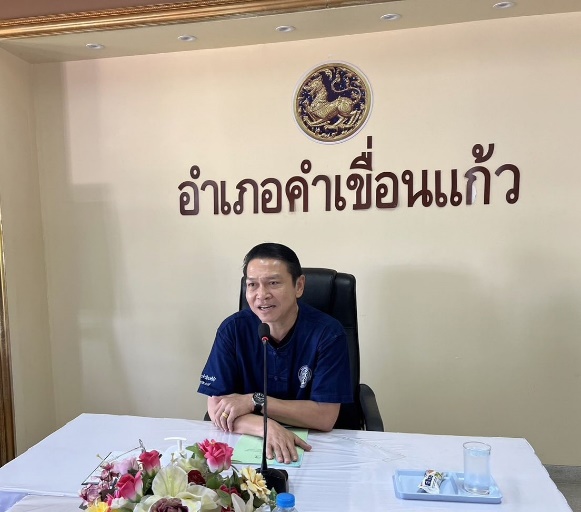 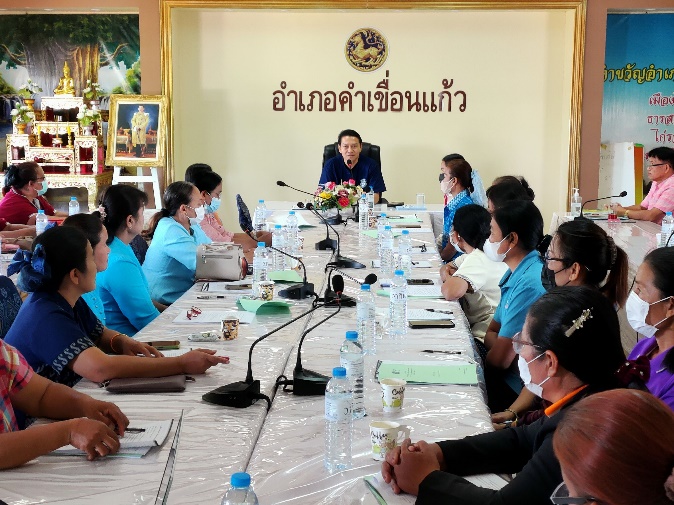 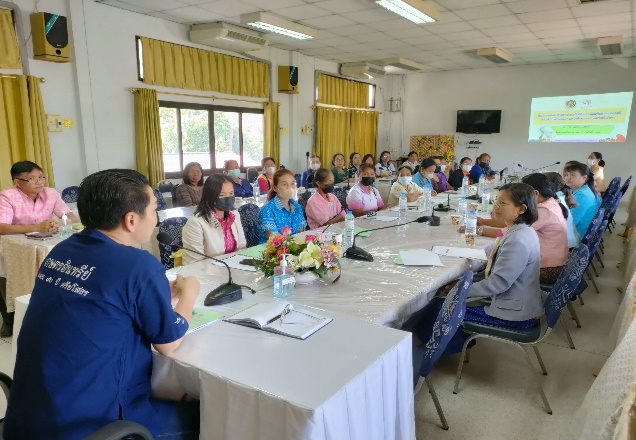 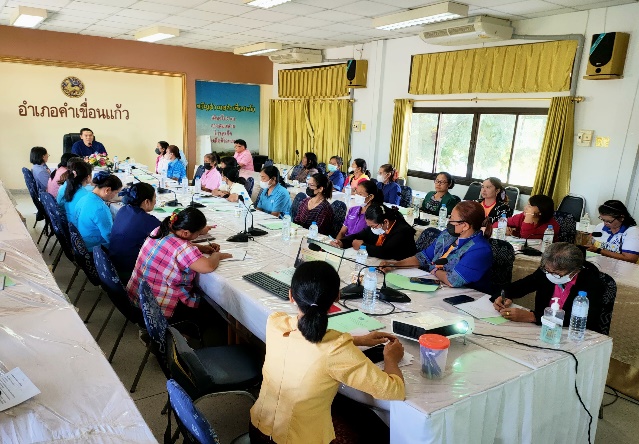 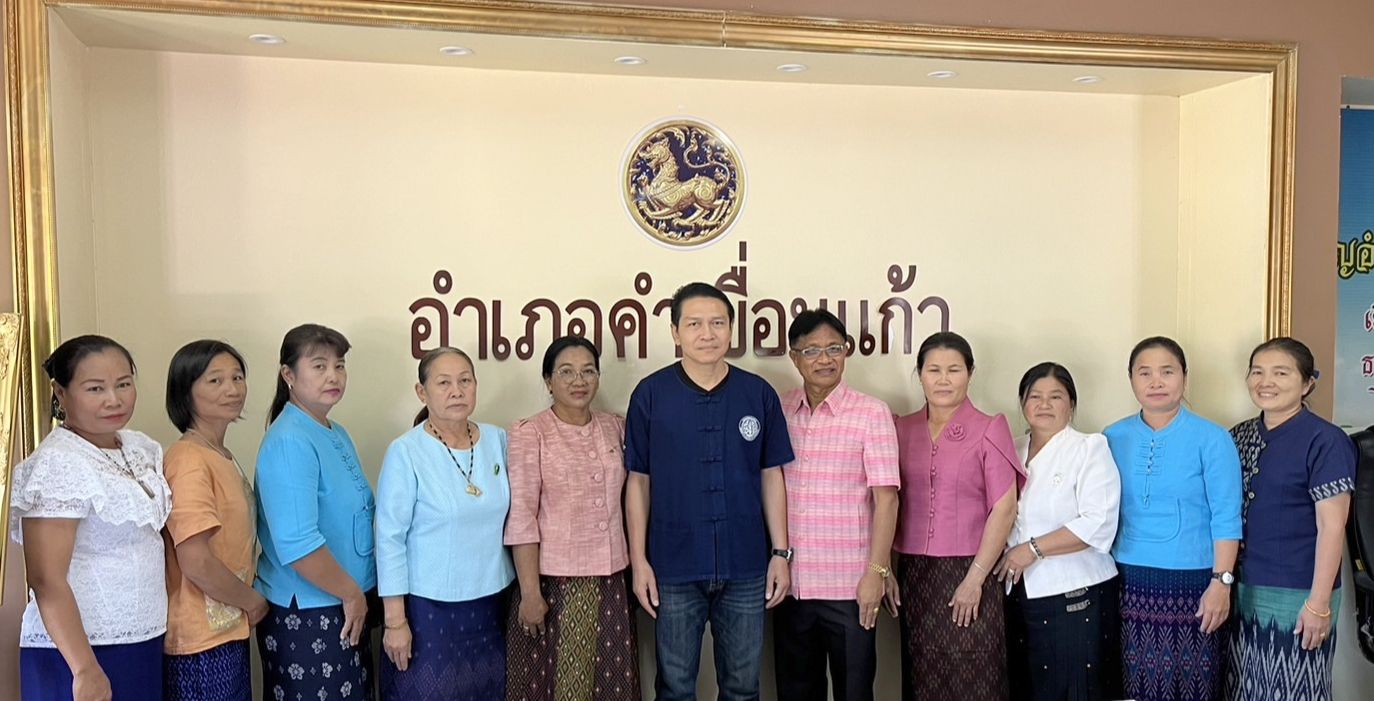 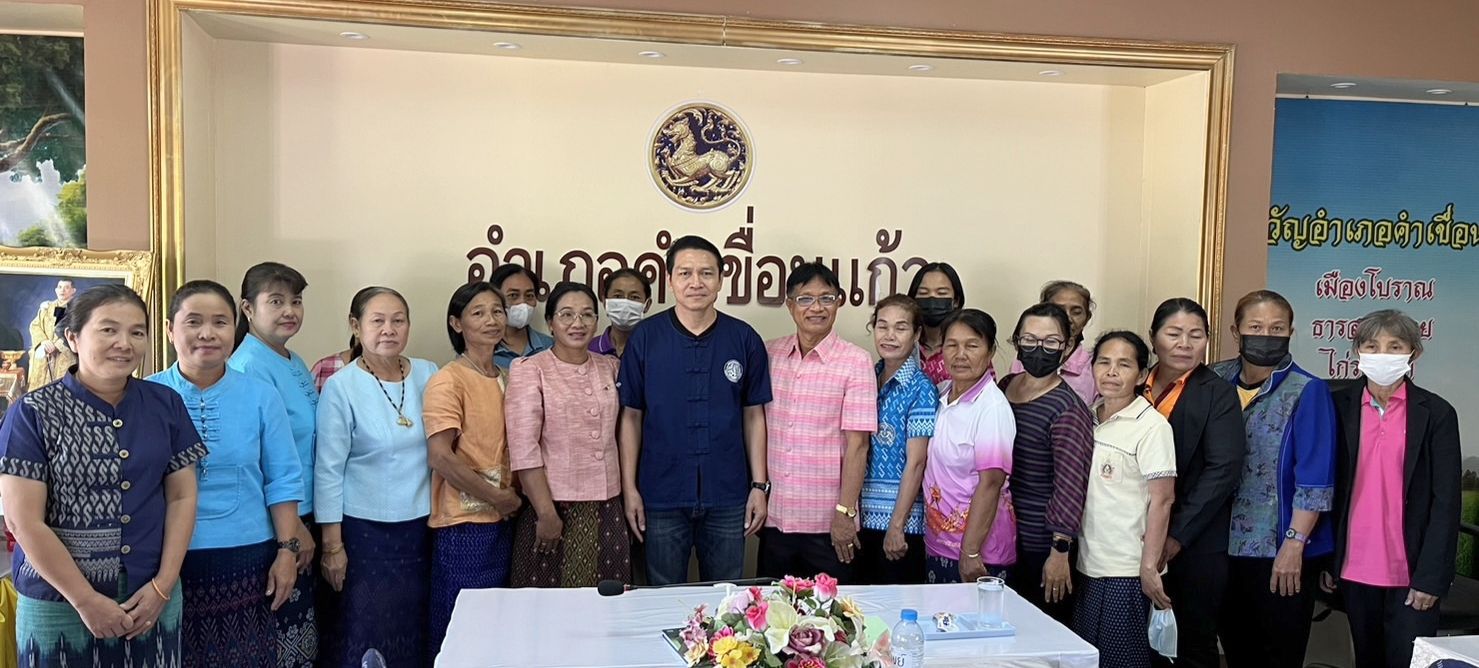 